(USE CAPITAL LETTERS)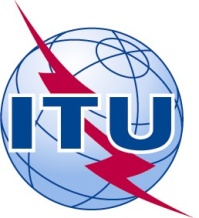 ITU-CITET Regional Training Workshop on ICT for Climate Change Mitigation and Adaptation in Arab RegionTunis – Tunisia, 12-13 July 2017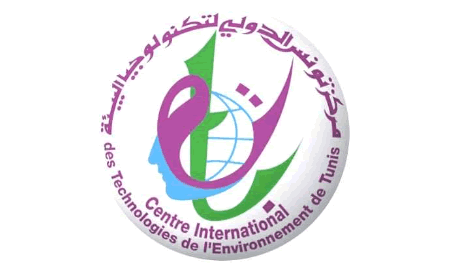 HOTEL RESERVATION FORM(to be submitted before 1st July 2017)1.	 Mr. / Mrs.						(Family name)	(First name)2. Country :3. Address :4. Tel.:__________________ Fax:  	__________________	 E-mail : 	5. Specify name of hotel  ______	    Hotel Fax No. ______	    Booking of a single room    Booking of a double room    from 	 to 	    for 	nights6. Arrival Date :	Day: _____________	             Time : _________________ 	Flight No. : ________________7. Departure date :		Day : ____________	Time : _________________ 	Flight No. : _______________	Date :			Signature :		To be returned before 01/07/2017,	to:		cc:the hotel choosenMs. Rym Ben Ammar GuizaniHead of International Cooperation,  CITET - TunisiaTel:  ++21671206629 Fax: ++21671206642 E-mail: citet.ue@citet.nat.tn